……………………………………...(numer potwierdzenia nadany przez ministra właściwego do spraw zdrowia)ZAPOTRZEBOWANIEna sprowadzenie z zagranicy produktu leczniczego niezbędnego dla ratowania życia lub zdrowia pacjenta dopuszczonego do obrotu bez konieczności uzyskania pozwoleniaCzęść A						        ……………..………………………………………..(miejscowość, data)Produkt ma być stosowany (niewłaściwe skreślić): 		 w podmiocie leczniczym (zapotrzebowanie na potrzeby doraźne – bez wskazywania danych pacjenta) poza  podmiotem leczniczym (w warunkach domowych) ……………………………………………………………………(nadruk albo pieczęć obejmujące: nazwę, adres, numer telefonu, numer REGON lub numer wpisu do rejestru podmiotów wykonujących działalność leczniczą wystawiającego zapotrzebowanie)……………………………………………………………………(imię i nazwisko pacjenta )……………………………………………………………………(adres zamieszkania pacjenta)……………………………………………………………………(numer PESEL pacjenta)dane pacjenta, tylko w przypadku gdy produkt ma być stosowany poza podmiotem leczniczy……………………………………………………………………………………………………………………………………………………..(nazwa handlowa produktu leczniczego)…………………………………………………………………………………………………………………………………………………….. (nazwa międzynarodowa produktu leczniczego)…………………………………………………………………………………………………………………………………………………….. (postać farmaceutyczna i dawka produktu leczniczego)…………………………………………………………………………………………………………………………………………………….. (ilość produktu leczniczego)…………………………………………………………………………………………………………………………………………………….. (czas trwania kuracji)…………………………………………………………………………………………………………………………………………………….. (podmiot odpowiedzialny)Wystawiający zapotrzebowanie jest świadomy, że wystawia zapotrzebowanie na produkt leczniczy niezbędny dla ratowania życia lub zdrowia pacjenta dopuszczony do obrotu bez konieczności uzyskania pozwolenia. Przedmiotowy produkt leczniczy będzie stosowany na odpowiedzialność wystawiającego zapotrzebowanie……………………………………………………………………(Podpis oraz nadruk lub pieczątka obejmujące: imię 
i nazwisko oraz numer prawa wykonywania zawodu lekarza wystawiającego zapotrzebowanie) ……………………………………………………………………(Podpis oraz nadruk lub pieczątka obejmujące: imię 
i nazwisko kierownika szpitala lub osoby przez niego upoważnionej oraz wskazanie pełnionej funkcji – jeśli produkt będzie stosowany w podmiocie leczniczym)……………………………………………………………………(podpis i pieczęć wskazująca na pełnioną funkcję konsultanta z danej dziedziny medycyny)Część BPotwierdzenie przez ministra właściwego do spraw zdrowia……………………………………...(numer potwierdzenia nadany przez ministra właściwego do spraw zdrowia)potwierdzam, że względem produktu leczniczego nie zaszły okoliczności, o których mowa w art. 4 ust. 3 ustawy z dnia 6 września 2001 r. - Prawo farmaceutyczne;potwierdzam, że względem produktu leczniczego zaszły okoliczności, o których mowa w art. 4 ust. 3 ustawy z dnia 6 września 2001 r. - Prawo farmaceutyczne, polegające na:……………………………………………………………………………………………………………………………………………………..……………………………………………………………………………………………………………………………………………………..……………………………………………………………………………………………………………………………………………………..…………………………(miejscowość, data)…………………………………………………………………… (podpis i imienna pieczątka ministra właściwego 
do spraw zdrowia lub osoby upoważnionej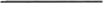 Część A - wypełnia lekarz prowadzący leczenie.Część B - wypełnia minister właściwy do spraw zdrowia.